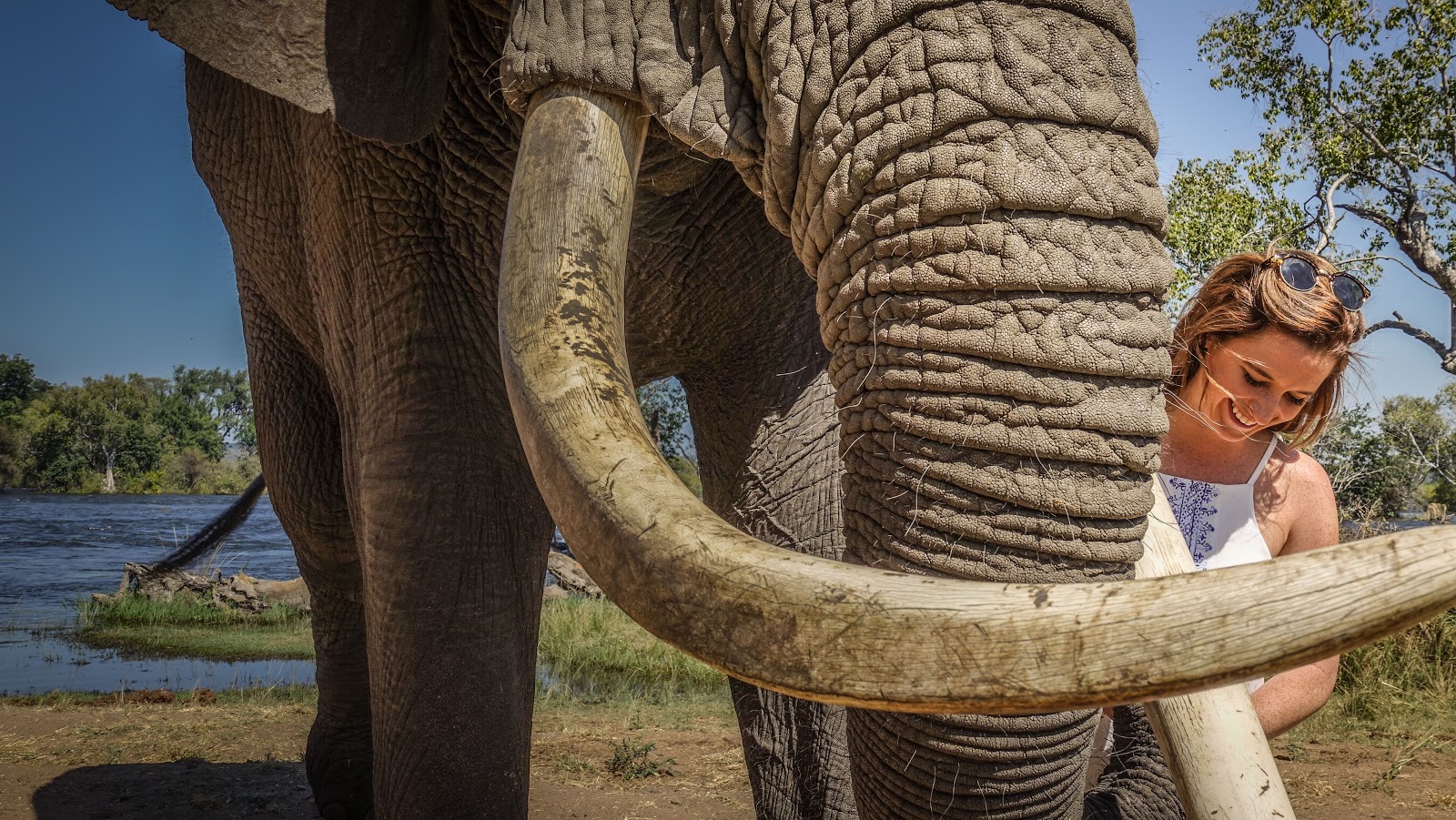 ELEPHANT CAFEActivities Options: Pickup times from Lodges within Livingstone townLunch		Boat Transfer – 10H30 – 14H30Road Transfer – 11H00 – 14H30High Tea 	Boat Transfer – 14H30 – 18H30Road Transfer – 15H00 – 18H30Dinner		Boat Transfer – 16H00 – 20H00Road Transfer – 16H30 – 20H00Please allow for a 15 minute variation either way on pickup times due to logistics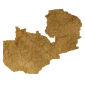 